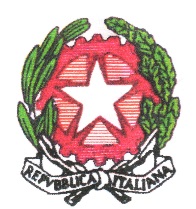  ISTITUTO AUTONOMO COMPRENSIVO “ANTONINO RALLO” SCUOLA DELL’INFANZIA-PRIMARIA- SECONDARIA DI I GRADO Via Dante, 2 – 91023 Favignana (TP) – Tel/fax 0923/921281C.M. TPIC80500C Cod. Fiscale 80004810810E-Mail certificata: tpic80500c@pec.istruzione.it E-Mail: tpic80500c@istruzione.itSito web http://www.icrallo.edu.itProt.n. 2498/ II.8Favignana, 02/11/2020AI GENITORI ELETTInei Consigli di Intersezione, Interclasse e Classe - Componente Genitori Ai DocentiAl Personale AtaAll’AlboAl Sito WebOggetto: Decreto di nomina Rappresentanti nei Consigli di Intersezione, Interclasse e Classe Componente Genitori a. s. 2020/2021IL DIRIGENTE SCOLASTICODECRETAche per l’anno scolastico 2020/2021 sono eletti, quali rappresentanti componente genitori nei Consigli di Intersezione, Interclasse e Classe, i genitori sotto elencati:Il Dirigente ScolasticoDott.ssa Margherita CiottaFirma Autografa omessa ai sensi e per gli effetti dell’art.3 comma 2 D.to L.vo 39/93VISTOl’ART. 47 dell’O.M. 215/1991;VISTI  gli artt. 5, 31, 34 del D.L. 297/1994;VISTO l’esito delle elezioni per i rappresentanti genitori nei consigli di Intersezione, Interclasse e Classe a.s. 2020/2021 tenutesi in data 29/10/2019;ESAMINATIi verbali dei seggi elettorali;CONSIGLI INTERSEZIONECONSIGLI INTERSEZIONECONSIGLI INTERSEZIONECONSIGLI INTERSEZIONEFAVIGNANAI SEZIONERITUNNO ROSALIAFAVIGNANAII SEZIONESANTAMARIALUCIA CECILIAFAVIGNANAIII SEZIONEMICELIMANILAMARETTIMOSEZIONE UNICAGULLOTTAFRANCESCACONSIGLI INTERCLASSECONSIGLI INTERCLASSECONSIGLI INTERCLASSECONSIGLI INTERCLASSEFAVIGNANAI CLASSERITUNNOCATERINAFAVIGNANAII CLASSETORRENTEEMERENZIANAFAVIGNANAIII CLASSEBARCANDIANAFAVIGNANAIV CLASSEDI BELLADANIELAFAVIGNANAV CLASSEGRAMMATICOGIOVANNAMARETTIMOIII CLASSECARRIGLIOLUANACONSIGLI CLASSECONSIGLI CLASSECONSIGLI CLASSECONSIGLI CLASSEFAVIGNANAI MEDIAZYGMUNTAGNIESZKA ALEKSANDRAFAVIGNANAII MEDIABIANCOTORRENTEMOLICAANNALISACARLAFLAVIAFAVIGNANAIII MEDIAMACCHIGIOVANNELLAMARETTIMOCPEMULE’TIZIANA